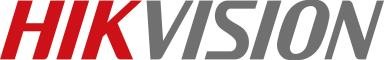 PreparationThe status of Hybrid SAN must be Working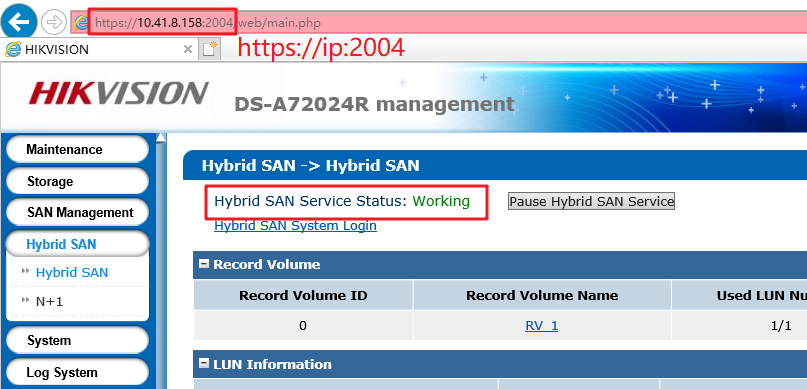 Support V236-2 and above versions to upgrade, Version below V236-2 please upgrade to V236-2 firstV238-8 FirmwarePlease check the capacity of each patch after you download from the FTP.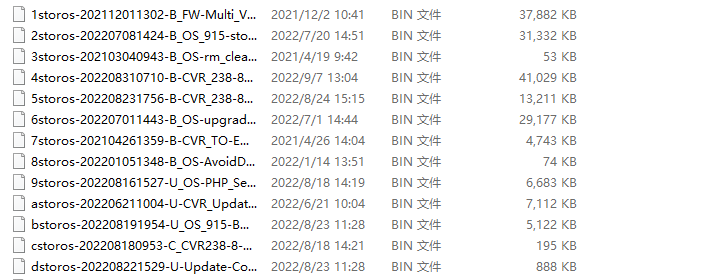 How to Upgrade Hybrid SAN Firmware to V238-8（via web）Upgrade 1storos-202112011302-B_FW-Multi_V2.33sp4-915.binNote:Please wait 3 minutes after it shows below tips, and this is a combined package, please enter the upgrade log interface to double check if all the patches upgrade success or not.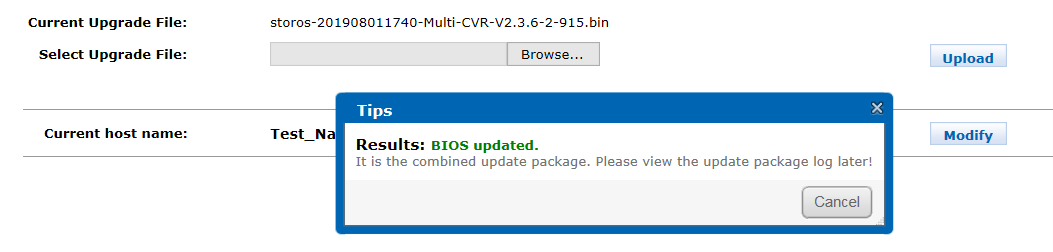 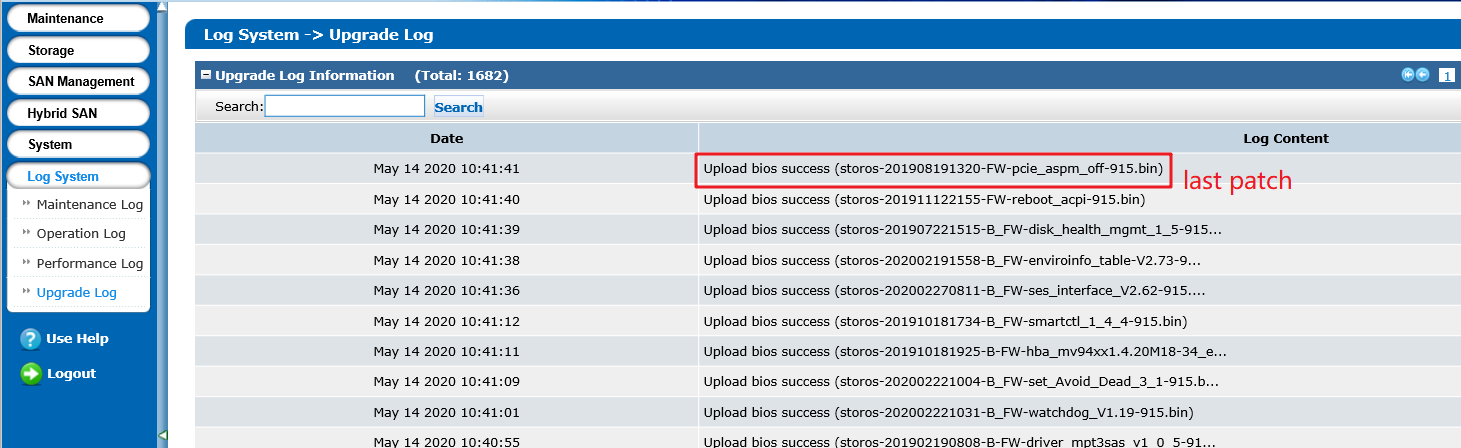 Upgrade 2storos-202207081424-B_OS_915-storOS_N66313_CVR238-915.binUpgrade 3storos-202103040943-B_OS-rm_cleardom.php-915.binUpgrade 4storos-202208310710-B-CVR_238-8_Oversea_Main_Release-915.binUpgrade 5storos-202208231756-B-CVR_238-8_Oversea_HikLib_Release-915.binUpgrade 6storos-202207011443-B_OS-upgrade_httpd2.4.54_php5.6.38_ssl1.0.2r_ssh9.0p1_bash4.4.12_wget1.11.1-915.binUpgrade 7storos-202104261359-B-CVR_TO-EN-STD-VERSION-915.binUpgrade 8 storos-202201051348-B_OS-AvoidDomFull_V1.1.6-915.binUpgrade 9storos-202208161527-U_OS-PHP_Security_N65145_V1.0-915.binUpgrade astoros-202206211004-U-CVR_Update_WebSec_WithBack_Final-915.binUpgrade bstoros-202208191954-U_OS_915BML_StorOSManager_EN_V2.3-915.binUpgrade cstoros-202208180953-C_CVR238-8-dvrhkHK_PlayBackDataCallBackbegintime-915.binUpgrade dstoros-202208221529-U-Update-Command_Line_Tools-915.binReboot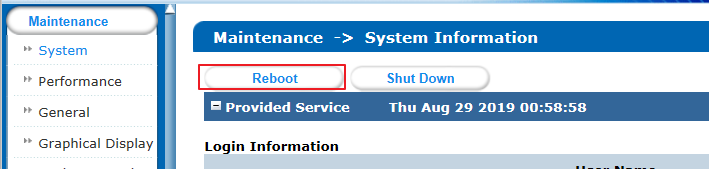 2. for daul controller(must login to the real IP for upgrading)Login to the master controller first and then upgrade follow above steps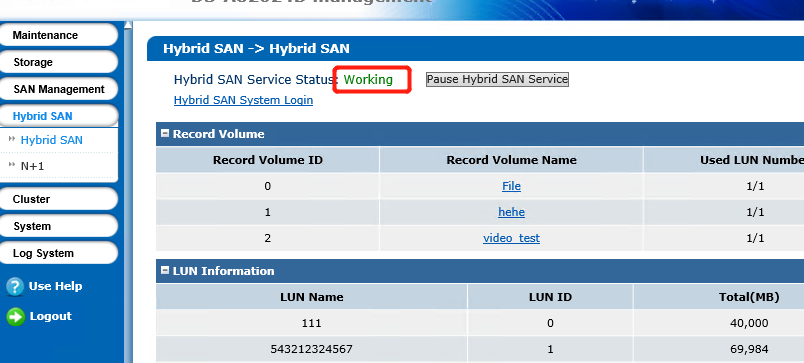 Then login to the backup controller and then upgrade follow above steps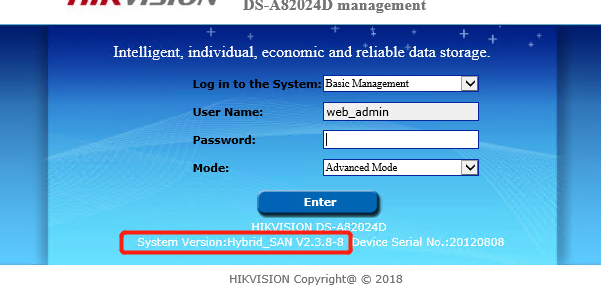 Then reboot the master and backup controller after finishing the upgrading until the two controllers restart again, check the version on the web pageCheck recording and dual-controller status lastFirst Choice for Security ProfessionalsHIKVISION Technical Support